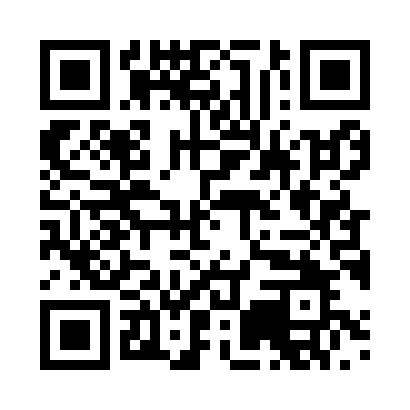 Prayer times for Barssel, GermanyWed 1 May 2024 - Fri 31 May 2024High Latitude Method: Angle Based RulePrayer Calculation Method: Muslim World LeagueAsar Calculation Method: ShafiPrayer times provided by https://www.salahtimes.comDateDayFajrSunriseDhuhrAsrMaghribIsha1Wed3:145:551:265:318:5911:292Thu3:135:531:265:319:0011:313Fri3:125:511:265:329:0211:324Sat3:115:491:265:339:0411:335Sun3:105:471:265:349:0611:336Mon3:105:451:265:349:0711:347Tue3:095:431:265:359:0911:358Wed3:085:411:265:369:1111:359Thu3:075:401:265:369:1211:3610Fri3:075:381:255:379:1411:3711Sat3:065:361:255:389:1611:3712Sun3:055:341:255:389:1711:3813Mon3:055:331:255:399:1911:3914Tue3:045:311:255:409:2111:4015Wed3:035:291:255:409:2211:4016Thu3:035:281:255:419:2411:4117Fri3:025:261:255:429:2511:4218Sat3:015:251:265:429:2711:4219Sun3:015:231:265:439:2911:4320Mon3:005:221:265:439:3011:4421Tue3:005:211:265:449:3211:4422Wed2:595:191:265:459:3311:4523Thu2:595:181:265:459:3511:4624Fri2:585:171:265:469:3611:4625Sat2:585:151:265:469:3711:4726Sun2:585:141:265:479:3911:4827Mon2:575:131:265:479:4011:4828Tue2:575:121:265:489:4111:4929Wed2:575:111:275:499:4311:5030Thu2:565:101:275:499:4411:5031Fri2:565:091:275:509:4511:51